Strafbank 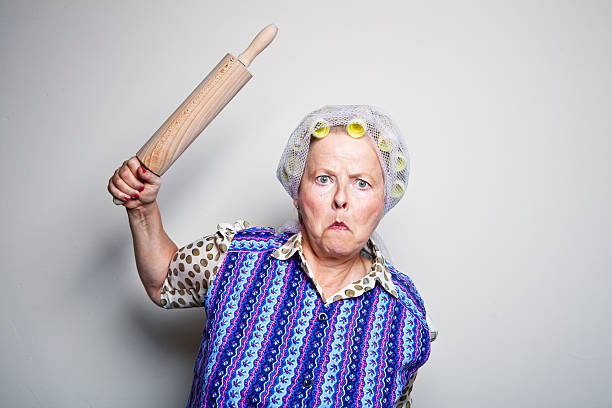 Strafbank Schiri 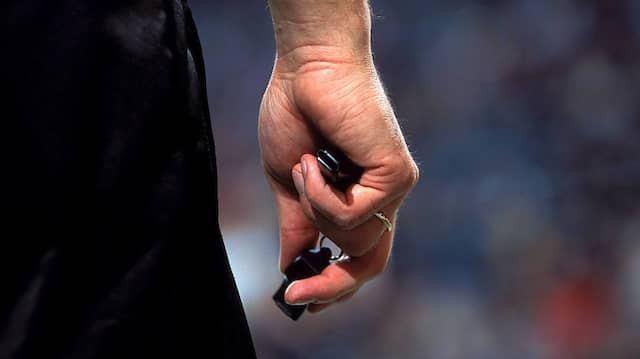 